Publicado en Ciudad de México el 17/04/2020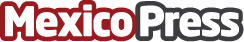 5 tecnologías que están revolucionando la odontología en La Clínica DentalEl 9% de la población mexicana padece odontofobia según el Instituto Nacional de Neurología y Neurocirugía. El 80% de los mexicanos no sonríe por pena a mostrar sus dientes según el Instituto Mexicanos del Seguro Social (IMSS)Datos de contacto:Alejandra PérezComunidad mexicana enfocada en crear una experiencia diferente al visitar el dentista 5519594802Nota de prensa publicada en: https://www.mexicopress.com.mx/5-tecnologias-que-estan-revolucionando-la Categorías: Medicina Industria Farmacéutica Sociedad Innovación Tecnológica Odontología http://www.mexicopress.com.mx